DTkH Nonprofit Kft.	Ügyfélszolgálat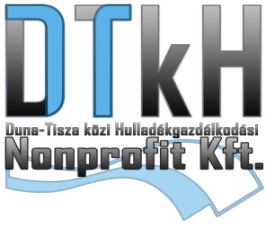 Duna-Tisza közi Hulladékgazdálkodási	Postacím: 2700 Cegléd, Pesti út 65.Nonprofit Kft. 	Telefonos elérhetőség: 53/500-152, 53/500-153Székhely: 6000 Kecskemét, Kisfái 248 0737/12 hrsz 	Hétfő 8.00-20.00, Pénztár: 8:00-19:00Telefon:53/500-152, 500-153, Fax: 53/505-566 	Kedd-Csütörtök 8.00-15.00, Pénztár 8:00-15:00e-mail: dtkh@dtkh.hu 	Péntek: nincs ügyfélfogadáswww.dtkh.hu	E-mail cím: ugyfelszolgalat@dtkh.huiktatószám: ……………………………………BEJELENTŐ ÉS MEGRENDELŐ LAP	új partner kódja: ………………………………….(Minden adat megadása kötelező!)ALULÍROTT NÉV: ………………………………..……....…….……….SZÜLETÉSI HELY: …………………..…..……………….… , IDŐ: ………..….. év …….… hó ……… napANYJA NEVE: ………………………………..……....…….….SZÜLETÉSI NÉV: ………………………………..……....…….TELEFONSZÁM: …………………...………………….E-mail cím: ………………………………………………Bejelentem a ……………………… sz. PARTNERKÓDON nyilvántartott szerződéssel kapcsolatban, hogy az alábbi ingatlan:⁯⁯⁯……………………….………..….,   ……………………………….………..….,   ……………...................(Irsz.) (település) 			(út, utca, tér, köz, sor)		    (szám, emelet, ajtó)NÉVVÁLTOZÁS (A SZERZŐDŐ FÉL SZEMÉLYÉBEN NEM TÖRTÉNIK VÁLTOZÁS):Új név:……………………………………………………………….Az adatváltozás oka: házasságkötés/ válás / egyéb:………………………………….LEVELEZÉSI CÍM:						                            A megfelelő rész kitöltendő⁯⁯⁯⁯……………………………….………..….,   ……………………………….………..….,   ……………...................(Irsz.) (település) 			(út, utca, tér, köz, sor)		    (szám, emelet, ajtó)SZOLGÁLTATÁSMEGRENDELÉS, - LEMONDÁS (a megfelelőt aláhúzással jelölni):MEGRENDELEMLEMONDOM a fenti ingatlan után a hulladék törvény és a településre irányadó helyi rendelet alapjána …….. db ………. literes hulladéktároló edényzet heti egyszeri, rendszeres ürítését,a …….. db ………. literes elkülönítetten gyűjtött hulladéktároló edényzet rendszeres ürítését.EDÉNYZETCSERE:Jelenleg ……….…….. db …………..…. literes hulladéktároló edényzet van a fogyasztási helyen, ennek cseréjét kérem ………... db ………..……. literes hulladéktároló edényzetre. Az új, saját edényzet beszerzésének számláját bemutattam a Közszolgáltatónak, mely azt lentebb igazolja.Megrendelés esetén tudomásul veszem, hogy amennyiben az ürítési napon elmulasztom a hulladéktároló edényzetet a jogszabálynak megfelelően kihelyezni, úgy a Közszolgáltató rendelkezésre állása esetén is köteles vagyok a jogszabályban meghatározott közszolgáltatási díjat megfizetni. A rendelkezésre állás hiányát bizonyítani vagyok köteles. Abban az esetben, ha az ingatlan feletti rendelkezési vagy tulajdoni jogot nem gyakorlom, úgy ezt haladéktalanul jelezni vagyok köteles a Közszolgáltatónak írásban. Amennyiben ez elmarad, az írásbeli bejelentésig közszolgáltatási díj fizetésére vagyok köteles. Feltétlen hozzájárulásomat adom ahhoz, hogy a Szolgáltató feltüntetett személyes adataimat tevékenységéhez kapcsolódóan tárolja, kezelje, felhasználja a hulladéktörvény alapján.Kisebb űrmértékű edényzet cseréje esetén tudomásul veszem, hogy annak beszerzése engem terhel, csakúgy, mint esetleges cseréje.Bejelentés kelte*: …………………...…..,  ………….  év …………… hó ………  nap.......................................................Ingatlanhasználó aláírásaAz ingatlanhasználó fent bejelentett adatait egyeztettem, azok a nyilatkozattevő által bemutatott személyi okmányokon és egyéb szükséges okiratokban szereplő adatokkal egyezőek. A közszolgáltatáshoz szükséges adatok rögzítése megtörtént.Kelt: …………………...…..,  ………….  év …………… hó ………  napKözszolgáltató részéről: .......................................................      Ügyintéző aláírása*A bejelentés keltét követő hónap első napjától áll módunkban a bejelentő/megrendelő lapra felvezetett módosításokat elvégezni.**A bejelentés keltét megelőző időre a régi tulajdonost terheli a közszolgáltatási díj fizetése.1. LAKATLAN – 30,60,90 napot meghaladóan			.………. év  ………hó …….. naptól		          .………. év  ………hó …….. napig2. LAKOTTÁ vált:………..év  ……….hó ……...naptól                           ………..év  ……….hó ……...napig                               Új tulajdonos közszolgáltatási díjfizetésének kezdő időpontja:** …..........év…………….…….hó…………nap.Előző tulajdonos neve: ………………….………… Új tulajdonos neve:….......…………..……..5. EGYÉB: ………………………………………………….…….…………………………………………………..………....…………………………………………….…………………………………………………………….…………..